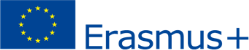 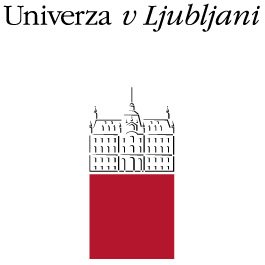 Obrazec; Obračun upravičenih stroškov za Erasmus+  _IZVEN EU(redni in naknadni razpis) Vrsta mobilnosti; STA (poučevanje)/ STAT( poučevanje z usposabljanjem) Ime institucije, na kateri se je izvedla Erasmus+ mobilnost:Država gost. inst:Prvi aktivni dan mobilnosti:                                                  Zadnji aktivni dan mobilnosti:Skupaj aktivnih dni na fizični mobilnosti:Del mobilnosti bo izveden tudi v virtualni obliki*:    DA       NE           (*virtualni del mobilnosti ni financiran)Dan potovanja na mobilnost:                                  Datum povratne poti:Kraj odhoda;Kraj mobilnosti;                                                               Država mobilnosti;Razdalja do mobilnosti (zračna linija)*:                                                              km*Za izračun uporabite kalkulator razdalj (enosmerna zračna linija), ki je dostopen na povezavi:http://ec.europa.eu/programmes/erasmus-plus/tools/distance_en.htm  Izvedeno je bilo zeleno potovanje*;   DA    NE     (*večina potovanja je bila izvedena z avtobusom, vlakom ali skupnim prevozom ( npr. Go opti). Letalski prevoz in prevoz z osebnim avtomobilom sta izključena.)V primeru zelenega potovanja, kratek opis poti in način potovanja;  Število upravičenih financiranih dni mobilnosti mobilnosti :                                           dni   Dejansko izvedenih dni mobilnosti:                      dni ( največ 60 (Z ŽE IZVEDENIMI MOBILNOSTMI V OKVIRU RAZPISOV STA 2022/23 IN 2023/24))Število upravičenih dni za pot:              dni (največ 2 oziroma 4 v primeru zelenega potovanja*)* 3. in 4. se lahko dodelita le v primeru zelenega potovanja, če sta bila ta dva dodatna dneva res nujna za izvedbo zelenega potovanja. Za ta namen mora zaposleni na spletno prijavo naložiti dokazila o izvedenem potovanju)Upravičeni  stroški za bivanje*:                                     €   Upravičeni stroški za pot**:                                € Skupaj upravičeni stroški***:                                              €*za izračun uporabite tabelo 1: dneve mobilnosti pomnožite z zneskom, opredeljenim za posamezne**Pavšalni znesek glede na oddaljenost kraja mobilnosti- tabela 2***Končni znesek Erasmus+ dotacije predstavlja vsoto pavšalne dotacije za bivanje in pot, skladno s programom Erasmus+. Podpis upravičenca:                                                                                       Datum:Potrditev članice ( OBVEZNO POTRDI IN PODPIŠE ODGOVORNA OSEBA ZA ERASMUS+ NA ČLANICI):Upravičenec izpolnjuje pogoje za prejem Erasmus+ dotacije (zaposlitev na UL/obvezno da):   DA     NEUpravičencu je bil za izvedeno mobilnost izdan in obračunan potni nalog ( obvezno da):    DA     NE           Članica se zavezuje, da bo dokumentacijo o izvedenih Erasmus+ mobilnostih zaposlenih hranila vsaj 5 let po zaključku študijskega leta, v katerem je bila izvedena Erasmus mobilnost in le to po potrebi in vnaprejšnjem pozivu predložila v pogled Službi za mendarodno sodelovanje UL(obvezno da): DA     NE   Članica se zavezuje, da bo v skladu s slovensko zakonodajo upravičencu na podlagi zaključenega potnega naloga izplačala (le) dejanske stroške poti in stroške bivanja, do najvišjih zneskov, opredeljenih s tem obračunom(obvezno da):  DA      NEIme in priimek odgovorne osebe na članici UL :                                                                        Telefon odgovorne osebe na članici UL:Podpis odgovorne osebe na članici UL:                                                    Datum:Ta obrazec skupaj s Potrdilom o izvedeni Erasmus + mobilnosti (Letter of confirmation) in Končnim poročilom (poziv za oddajo končnega poročila v obliki spletne ankete prejmete s strani Evropske komisje na vaš e naslov v 14. dneh po zaključku mobilnosti) naložite na vašo spletno prijavo. Po prejemu zaključne dokumentacije bo izvedeno izplačilo na račun članice.Priloge:Tabela 1: Najvišji zneski  Erasmus+ dotacije  za bivanje glede na državo mobilnosti (IZVEN  EU). *ločen razpis STA 22_23Tabela 2: Izračun dotacije za pot na udeleženca glede na oddaljenost (po kalkulatorju Erasmus) gostujoče institucije. V izračunu se za kraj odhoda upošteva sedež UL; LjubljanaIme in priimek upravičenca:E mail upravičenca:Zaposlen na članici UL:   da   /  neČlanica UL:Prva Erasmus+ mobilnost:   da  /  neDelovno mesto:Jezik poučevanja/ usposabljanja:DRŽAVA GOSTITELJICAZnesek na dan v EURPARTNERSKE DRŽAVE REGIJE 14: FERSKI OTOKI, ŠVICA, VELIKA BRITANIJA180PARTNERSKE DRŽAVE REGIJE 13: ANDORA, MONAKO, SAN MARINO, VATIKAN160OSTALE PARTNERSKE DRŽAVE180ODDALJENOST DO KRAJA MOBILNOSTI (IZRAČUN Z EU KALKULATORJEM RAZDALJ)STANDARDNO POTOVANJE (IZPLAČILO NA UDELEŽENCA)ZELENO POTOVANJE+ DO 4 DODATNI DNEVI ZA POT (IZPLAČILO NA UDELEŽENCA)med 10 in 99 km23€/med 100 in 499 km180€210€med 500 in 1999 km275€320€med 2000 in 2999 km360€410€med 3000 in 3999 km530€610€med 4000 in 7999 km820€/